Applications must be received by Friday, 19 February 2018This is only an application and does not guarantee accreditation.Pre-publicity, during and post festivals coverage is a privilege for media credentials. Media applicants are responsible for their own flights and accommodation arrangement. 1. EVENT2. DETAILS OF APPLICANT3. PARTICULARSPlease complete all details and forward to     -	Mr. Kevin Nila Nangai at kevin@sarawaktourism.com-	Ms. Henerita Saran at henerita@sarawaktourism.com OFFICE USE ONLY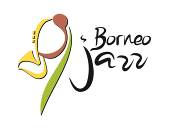 APPLICATION FOR MEDIA ACCREDITATION Media credential request for :Event DateBorneo Jazz Festival, Miri, SarawakMay 11 - 12, 2018Media Outlet / Organisation Media Outlet / Organisation Media Outlet / Organisation Media Outlet / Organisation Media Outlet / Organisation Media Outlet / Organisation Media Outlet / Organisation Media Outlet / Organisation Type of Media(TV, Online TV, Newspaper, Magazine, Radio, Online Radio, Online News or Blog)Type of Media(TV, Online TV, Newspaper, Magazine, Radio, Online Radio, Online News or Blog)Type of Media(TV, Online TV, Newspaper, Magazine, Radio, Online Radio, Online News or Blog)Type of Media(TV, Online TV, Newspaper, Magazine, Radio, Online Radio, Online News or Blog)Type of Media(TV, Online TV, Newspaper, Magazine, Radio, Online Radio, Online News or Blog)Type of Media(TV, Online TV, Newspaper, Magazine, Radio, Online Radio, Online News or Blog)Type of Media(TV, Online TV, Newspaper, Magazine, Radio, Online Radio, Online News or Blog)Type of Media(TV, Online TV, Newspaper, Magazine, Radio, Online Radio, Online News or Blog)Full Name As In Passport (Malaysian - Identity Card)Note: Please attached your passport details page Full Name As In Passport (Malaysian - Identity Card)Note: Please attached your passport details page Full Name As In Passport (Malaysian - Identity Card)Note: Please attached your passport details page Full Name As In Passport (Malaysian - Identity Card)Note: Please attached your passport details page Full Name As In Passport (Malaysian - Identity Card)Note: Please attached your passport details page Full Name As In Passport (Malaysian - Identity Card)Note: Please attached your passport details page Full Name As In Passport (Malaysian - Identity Card)Note: Please attached your passport details page Full Name As In Passport (Malaysian - Identity Card)Note: Please attached your passport details page Your First NameYour First NameYour First NameYour First NameYour Last NameYour Last NameYour Last NameYour Last NameDesignation (Editor, Publisher, Reporter, Journalist, Travel Writer, Producer, Broadcaster, Photographer, Blogger etc) Designation (Editor, Publisher, Reporter, Journalist, Travel Writer, Producer, Broadcaster, Photographer, Blogger etc) Designation (Editor, Publisher, Reporter, Journalist, Travel Writer, Producer, Broadcaster, Photographer, Blogger etc) Designation (Editor, Publisher, Reporter, Journalist, Travel Writer, Producer, Broadcaster, Photographer, Blogger etc) Designation (Editor, Publisher, Reporter, Journalist, Travel Writer, Producer, Broadcaster, Photographer, Blogger etc) Designation (Editor, Publisher, Reporter, Journalist, Travel Writer, Producer, Broadcaster, Photographer, Blogger etc) Designation (Editor, Publisher, Reporter, Journalist, Travel Writer, Producer, Broadcaster, Photographer, Blogger etc) Designation (Editor, Publisher, Reporter, Journalist, Travel Writer, Producer, Broadcaster, Photographer, Blogger etc) Passport Number Passport Number Passport Number Passport Number Passport Expiry DatePassport Expiry DatePassport Expiry DatePassport Expiry DateNationality Nationality Nationality Nationality Gender (Male/Female)     Gender (Male/Female)     Gender (Male/Female)     Gender (Male/Female)     Office PhoneOffice PhoneOffice PhoneOffice PhoneMobile PhoneMobile PhoneMobile PhoneMobile PhoneEmail Email Email Email WebsiteWebsiteWebsiteWebsiteEditor / Producer’s NameEditor / Producer’s NameEditor / Producer’s NameEditor / Producer’s NameEditor / Producer’s Phone or EmailEditor / Producer’s Phone or EmailEditor / Producer’s Phone or EmailEditor / Producer’s Phone or EmailProfessional Media ID Card NumberProfessional Media ID Card NumberProfessional Media ID Card NumberProfessional Media ID Card NumberIn case of Emergency, Contact (Name/Tel) In case of Emergency, Contact (Name/Tel) In case of Emergency, Contact (Name/Tel) In case of Emergency, Contact (Name/Tel) SmokingSmokingSmokingSmokingOthers (Vegetarian Food / Etc) Others (Vegetarian Food / Etc) Others (Vegetarian Food / Etc) Others (Vegetarian Food / Etc) YES / NOYES / NOYES / NOYES / NOAirport of OriginAirport of OriginAirport of OriginAirport of OriginAirport of OriginAirport of OriginAirport of OriginAirport of OriginOfficial T-Shirt Size (Please ‘X’)Official T-Shirt Size (Please ‘X’)Official T-Shirt Size (Please ‘X’)Official T-Shirt Size (Please ‘X’)Official T-Shirt Size (Please ‘X’)Official T-Shirt Size (Please ‘X’)Official T-Shirt Size (Please ‘X’)Official T-Shirt Size (Please ‘X’)SMLXLOffice Address:Office Address:Office Address:Office Address:Office Address:Office Address:Office Address:Office Address:Circulation / Readership / Listeners Demographic (Monthly or Yearly)Angle of interest for coverageRecommendedSupportedApproved